Giovedì 13 aprile 2017, alle ore 16.50, in aula 2.6, Palazzo di Lingue:Dott. ssa Valentina Savietto(Università di Verona)terrà una conferenza dal titolo:Arte e artisti nella prosa di Klaus Mann. Prospettive intermediali di ricerca su musica, danza, teatro e arti figurative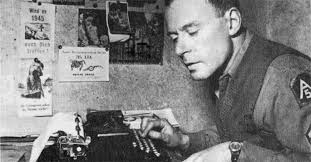 Studenti, dottorandi e docenti sono cordialmente invitatiLa Docente Responsabile 				La Direttrice del DipartimentoDott.ssa Chiara Conterno				 Prof.ssa Roberta Facchinetti